                   Урок   мужества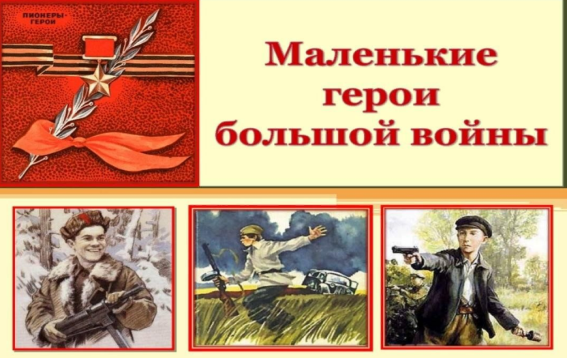                       о пионерах – героях                Великой   Отечественной войны       Урок мужества  «Маленькие герои большой войны» был проведенВ читальном   зале   МБУ  «Атаманская   поселенческая   библиотека                      4 мая        2023 года   с   учащимися    3-х  классов   СОШ № 4.   Директор    библиотеки рассказала ребятам о том  тяжёлом времени, которое переживала наша страна. О том, как их сверстники, дети 7-10 лет оказывали помощь взрослым в борьбе с фашистами. О их деятельности и подвигах во имя светлого будущего. Учащиеся услышали рассказы о Зине Портновой, Лене   Голикове, Марате Казее , и др. Посмотрели видео о юных героях. Ребята   услышали песни о юных героях  «Песня о юном трубаче» и  «Песня о юном    барабанщике». В конце мероприятия  директор библиотеки  ознакомила ребят  с книгами о пионерах-героях и  вручила на память буклеты с портретами юных героев.Всего в мероприятии приняли участие 30 человек.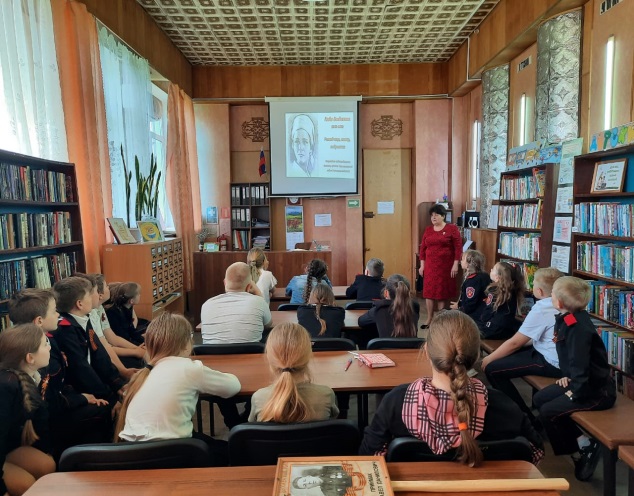 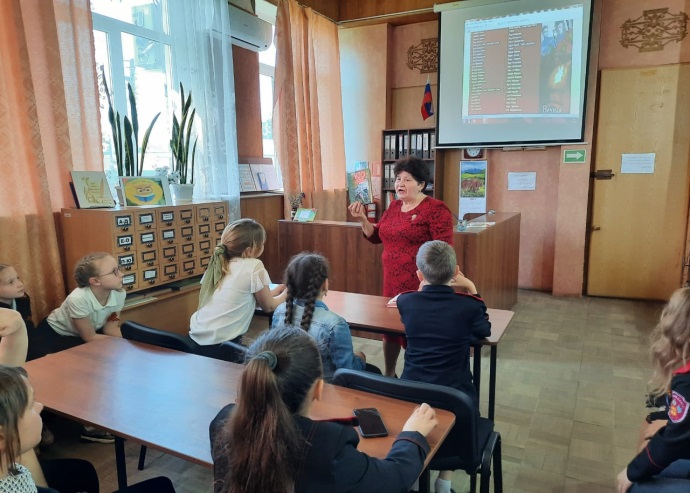 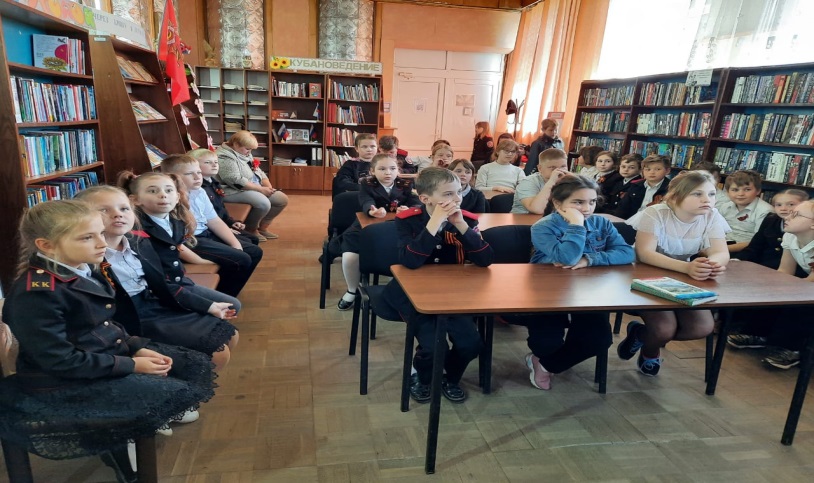 